ANEXO 1 ROTEIRO DE PROJETO DE INOVAÇÃO APLICADA AO IFSPIAI/DINOVE/IFS/20181. TÍTULO DO PROJETO DE PESQUISA (O título deve conter a ideia do conteúdo que será abordado no projeto, sendo o mais curto possível, não podendo usar abreviações, fórmulas ou jargões. Deverá ser escrito em letra maiúscula, tamanho 12, centralizado e em negrito)2. RESUMO DO PROJETO: (Contendo no máximo 300 palavras, deve ser conciso e objetivo, apresentado em apenas um parágrafo com espaçamento simples, alinhamento justificado, fonte Times New Roman 12, sem citações, tabelas, gráficos, fotos)3. PRINCIPAL PROBLEMA A SER ABORDADO: (Qual deficiência, incapacidades será abordada)4. INTRODUÇÃO: (A introdução deve destacar o porquê da escolha do tema, anunciando a idéia básica do projeto destacando o problema da pesquisa e situando o tema dentro do contexto geral da sua área de trabalho, descrevendo as motivações que levaram a escolha do mesmo. Máximo de 2 páginas)5. JUSTIFICATIVA: (Destaca as razões de ordem teórica ou prática que justificam a realização da pesquisa, ressaltando a relevância social do problema investigado, as contribuições que a pesquisa pode trazer, bem como as possibilidades de modificações no âmbito da realidade do tema proposto.  Máximo de 1 página)6. OBJETIVOS: ( Destaca o que o pesquisador pretende realizar. Pode ser dividido em geral : dimensão ampla pretendida com a pesquisa;  e específico : que viabilizaram o alcance do objetivo geral. Obrigatoriamente deverá ser iniciado por verbos no infinitivo, por exemplo: conhecer, identificar, traçar, determinar, avaliar, dentre outros.  Máximo de 1 página)7. METODOLOGIA: (A metodologia deverá destacar qual caminho que o pesquisador utilizará para alcançar seus objetivos, deverá conter o tipo de pesquisa, forma  de abordagem, cenário, população e amostra, critérios de inclusão e exclusão da amostra, instrumentos de coleta de dados, metodologia de analise dos dados, forma de apresentação dos resultados e aspectos éticos. Máximo de 3 páginas)8. PARCERIAS: (Identificar  parceiros externos ao IFS e sua forma da participação, anexando o termo de parceria)9. RESULTADO ESPERADO: (Qual serviço, processo  ou  produto gerado no final da pesquisa. Máximo 1 página)10. CRONOGRAMA FINANCEIRO: (Descrever quais materiais serão necessários para a realização do projeto e qual o objetivo de uso desses materiais, destacando seus respectivos valores, destacando qual será a fonte pagadora)11. CRONOGRAMA DE ATIVIDADES: (A elaboração do cronograma responde à pergunta quando? A pesquisa deve ser dividida em partes, fazendo-se a previsão do tempo necessário para passar de uma fase a outra)12. REFERÊNCIAS BIBLIOGRÁFICAS: (segundo normas da ABNT)ANEXO 2 - TABELA DE PONTUAÇÃO DE AVALIAÇÃO CURRICULARAracaju, __________/__________/2018PRODUÇÃO INDIVIDUAL:- Titulação, Produção Científica Bibliográfica e não Bibliográfica do Orientador nos últimos 05 anosAssinatura do Professor ANEXO 3 – ORIENTAÇÕES PARA UTILIZAÇÃO DO AUXÍLIO FINANCEIROOs recursos provenientes do Auxílio-Financeiro repassados em cota única a cada projeto selecionado neste Edital, conforme item 9.b, destina-se à manutenção e melhoria das atividades necessárias ao seu desenvolvimento, podendo ser aplicados em despesas com material permanente e/ou de consumo (ver Portaria Nº 448/2002/STN, de 13/09/2002- Secretaria do Tesouro Nacional).Na aquisição de materiais ou contratação de serviços a pessoas jurídicas o orientador deve seguir o princípio da economia de recursos, por meio do menor preço, objetivando-se o melhor aproveitamento possível do dinheiro público. As notas fiscais deverão ser emitidas em nome do Orientador e anexadas à prestação de contas do auxílio financeiro. 1- OS CASOS MAIS COMUNS DE UTILIZAÇÃO DO AUXÍLIO FINANCEIRO, COM APRESENTAÇÃO DE NOTAS FISCAIS, PROVAVELMENTE ENVOLVERÃO: Material permanente (HD Externo, Notebook, Tablet, equipamentos, GPS, livros e outros itens) que deverá ser encaminhado junto com o relatório final para registro patrimonial na DINOVE.Material de Consumo: material de escritório e informática (softwares, papel, canetas, pen-drives, CDs, cartuchos/tonners), material perecível, insumos de pesquisa, vidrarias, reagentes, pagamento de alimentação ou locação de transporte da equipe em visitas técnicas ou trabalho de campo, impressão de banners, folders, cartilhas, camisas e outros itens.2- É VEDADA A UTILIZAÇÃO DOS RECURSOS PROVENIENTES DO AUXÍLIO FINANCEIRO PARA: Pagamento de despesas realizadas em data anterior ao início do projeto, bem como de despesas posteriores ao término da vigência deste Edital; Contratação de pessoa física para auxiliar o beneficiário em qualquer serviço no desenvolvimento das atividades do projeto de pesquisa, extensão ou inovação tecnológica; Gastos com publicação de livros, assinaturas de revistas, periódicos e anais; Tradução de artigos, revistas, livros e outros;Pagamento de despesas com combustível realizadas por pessoas físicas; Pagamento de taxas escolares e cursos de qualquer natureza; Pagamento de taxas de inscrição em eventos, congressos, seminários, simpósios, dentre outros;Compras de passagens rodoviárias e aéreas;Pagamento de taxas de administração ou de gestão, a qualquer título; Pagamento de taxas bancárias, anuidades, multas, juros ou correção monetária, dentre outras; Pagamento de despesas operacionais, tais como contas de telefone, Internet, dentre outras. 3- COMPROVAÇÃO DE GASTOS O Orientador ao final da execução do Projeto selecionado e, de acordo com o cronograma deste Edital (item 5), deverá protocolar na DINOVE o Relatório de Prestação de Contas conforme modelo constante no Anexo 9, anexando os originais dos comprovantes (Notas Fiscais) dos gastos realizados no desenvolvimento das atividades.4- RECURSOS NÃO UTILIZADOS Os recursos deverão ser utilizados durante o período de vigência deste Edital. O saldo de recursos não utilizados deverá constar na Prestação de Contas (anexo 9) junto com o Relatório Final a ser entregue na DINOVE até o prazo previsto no item 5 (Cronograma) e ser solicitada emissão de GRU - Guia de Recolhimento da União - através de Memorando direcionado à Coordenação do Programa para devolução ao IFS.5- DISPOSIÇÕES FINAIS Os materiais permanentes adquiridos pelos Orientadores com recursos do auxílio financeiro de cada projeto selecionado deverão ser encaminhados à DINOVE com notas fiscais, no prazo máximo de 30 (trinta) dias contados da data da compra, para serem registrados no patrimônio do IFS e em seguida disponibilizados para utilização nas atividades do Projeto mediante solicitação à DINOVE/Coordenação do Programa. ANEXO 4 – DECLARAÇÃO DE ANUÊNCIA DO SERVIDOR ORIENTADORLocal,_________ de ___________________ de ________Eu, _____________________________________________________________, servidor ocupante do cargo de ________________________________________________, matrícula-SIAPE nº ___________________, visando à submissão do Projeto intitulado ____________________________________________________,integrante do Programa_____________________, Edital nº 01/2018/DINOVE/IFS, informamos que ____________________________________________________________ é aluno bolsista necessário ao desenvolvimento do projeto, estando regularmente matriculado no IFS sob matrícula _____________________, curso ______________________________________________________________, Campus _________________________________, portador do CPF_______________________ e RG_____________________________.Estando ciente que as assinaturas neste termo implicam em aceitação integral de todas as regras determinadas no Edital supracitado e plena ciência de que o não cumprimento de qualquer um dos itens previstos acarretará em devolução integral dos valores recebidos.  ________________________________________________Assinatura do Servidor OrientadorANEXO 5 - FORMULÁRIO DE RECURSO ADMINISTRATIVO1ª Via - DINOVE------------------------------------------------------------------------------------------------------------------------------------2ª via - CANDIDATO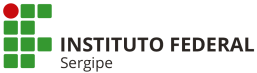 ANEXO 6 - RELATÓRIO PARCIAL DE AVALIAÇÃO DE PROJETO DE PESQUISAAracaju (SE), ______/____/________________________________________________Assinatura do Professor/Pesquisador Orientador________________________________________Assinatura do Co-orientador Voluntário________________________________________    Assinatura do Aluno Voluntário                                                    ________________________________________ Assinatura do Aluno VoluntárioANEXO 7 - RELATÓRIO FINAL DE AVALIAÇÃO DE PROJETOAracaju (SE), ______/____/________________________________________________Assinatura do Servidor Orientador________________________________________Assinatura do Co-orientador Voluntário_______________________________________Assinatura do Aluno Voluntário_______________________________________Assinatura do Aluno VoluntárioANEXO 8 -  DECLARAÇÃO DE PARCERIA OBS: A DECLARAÇÃO DEVERÁ SER EM PAPEL COM TIMBRE DA PARCEIRADeclaramos, para fins de manifestação de Parceria, que reconhecemos e estamos comprometidos com a execução do projeto intitulado _______________________________________________________________submetido por servidor do IFS à aprovação pelo Edital    01/2018/DINOVE/IFS, que se realizará por meio do estabelecimento de vínculo de cooperação, zelando-se pela boa qualidade das ações e serviços prestados e buscando alcançar eficiência, eficácia, efetividade e economicidade das atividades, observando-se as orientações e recomendações emanadas do IFS. Os resultados atingidos com a execução da Parceria manifestada constarão no Relatório Final do Projeto e publicizados em mídia interna do IFS.(Cidade/Estado),____________de _________________________ de 20____________________________________________________Assinatura do Responsável -  Entidade ParceiraANEXO 9 – MODELO DE RELATÓRIO DE PRESTAÇÃO DE CONTAS PARA PROJETOS DOS EDITAIS DA DINOVE COM RECURSOS FINANCEIROS(Local)____________________, ______, _____________________ de ______________________________________________________________________Assinatura do Professor/Pesquisador OrientadorMaterial e objetivoFonte Pagadora Valor R$ATIVIDADES (atividades que serão realizadas para alcançar os objetivos)RESULTADO ESPERADORESULTADO ESPERADORESULTADO ESPERADOLOCAL DE EXECUÇÃODURAÇÃO PREVISTADURAÇÃO PREVISTARESPONSÁVEL PELA EXECUÇÃOATIVIDADES (atividades que serão realizadas para alcançar os objetivos)RESULTADO ESPERADORESULTADO ESPERADORESULTADO ESPERADOLOCAL DE EXECUÇÃOINÍCIO(mês/ano)TÉRMINO (mês/ano)RESPONSÁVEL PELA EXECUÇÃONome completo: Matrícula:Curso:Lotação:GrupoTipo da ProduçãoPontos por UnidadePontuação MáximaQuantidadesPontuação ObtidaProdução BibliográficaArtigo publicado em periódico científico com Qualis315Produção BibliográficaAutoria de livro publicado em editora do Brasil (com ISBN) ou do exterior.24Produção BibliográficaCapítulo de livro publicado em editora do Brasil (com ISBN) ou do exterior, cujo livro não seja de sua autoria.14Produção BibliográficaResumo expandido de trabalho apresentado em evento científico realizado no Brasil e publicado no livro de resumos ou nos anais.0,51,5Produção BibliográficaResumo expandido de trabalho apresentado em evento científico realizado no exterior e publicado no livro de resumos ou nos anais.12Produção BibliográficaTrabalho completo apresentado em evento científico realizado no Brasil, publicado nos anais.1,53Produção BibliográficaTrabalho completo apresentado em evento científico realizado no exterior e publicado nos anais.2,04Produção não BibliográficaOrientação ou co-orientação de Projetos de Pesquisas e/ou extensão em andamento13Produção não BibliográficaCoordenação e/ou organização de eventos e/ou cursos ministrados de cunho científico, de extensão e/ou cultural.13Produção não BibliográficaOrientação ou co-orientação de Projetos de Pesquisas e/ou extensão concluída28Produção não BibliográficaParticipação em bancas de trabalhos de conclusão de curso0,52Produção não BibliográficaParticipação em bancas de defesa de Mestrado1,03,0Produção não BibliográficaParticipação em bancas de defesa de Doutorado2,06,0Produção não BibliográficaOrientação ou co-orientação concluída de monografia ou trabalho de conclusão de curso0,52,5Produção não BibliográficaOrientação ou co-orientação concluída de monografia de pós graduação lato sensu13Produção não BibliográficaOrientação ou co-orientação concluída ou em andamento de mestrado26Produção não BibliográficaOrientação ou co-orientação concluída ou em andamento de doutorado312Produção não BibliográficaParticipação em conselho editorial e/ou científico de periódicos.14Produção não BibliográficaPatente requerida e/ou obtida.48Produção não BibliográficaRegistro de software ou marca requerida e/ou registrada.36TotalTotal100RECURSO – Edital       01/2018/DINOVE – PROGRAMA PIAIRECURSO – Edital       01/2018/DINOVE – PROGRAMA PIAIRECURSO – Edital       01/2018/DINOVE – PROGRAMA PIAIRECURSO – Edital       01/2018/DINOVE – PROGRAMA PIAIRECURSO – Edital       01/2018/DINOVE – PROGRAMA PIAIRECURSO – Edital       01/2018/DINOVE – PROGRAMA PIAITítulo do Projeto:Título do Projeto:Título do Projeto:Título do Projeto:Título do Projeto:Título do Projeto:Nome do Professor/Pesquisador Orientador:Nome do Professor/Pesquisador Orientador:Nome do Professor/Pesquisador Orientador:Nome do Professor/Pesquisador Orientador:Nome do Professor/Pesquisador Orientador:Nome do Professor/Pesquisador Orientador:Matrícula-SIAPE:Matrícula-SIAPE:Matrícula-SIAPE:Campus:RG:CPF:CPF:CPF:CPF:Fone:FUNDAMENTO:FUNDAMENTO:FUNDAMENTO:FUNDAMENTO:FUNDAMENTO:FUNDAMENTO:Aracaju,                  /           /2018           Aracaju,                  /           /2018           Assinatura do Orientador:Assinatura do Orientador:Assinatura do Orientador:Assinatura do Orientador:RECEBIDO:           /          /2018RECEBIDO:           /          /2018Assinatura DINOVE:Assinatura DINOVE:Assinatura DINOVE:Assinatura DINOVE:RECURSO – Edital       01/2018/DINOVE – PROGRAMA PIAIRECURSO – Edital       01/2018/DINOVE – PROGRAMA PIAIRECURSO – Edital       01/2018/DINOVE – PROGRAMA PIAIRECURSO – Edital       01/2018/DINOVE – PROGRAMA PIAIRECURSO – Edital       01/2018/DINOVE – PROGRAMA PIAIRECURSO – Edital       01/2018/DINOVE – PROGRAMA PIAITítulo do Projeto:Título do Projeto:Título do Projeto:Título do Projeto:Título do Projeto:Título do Projeto:Nome do Professor/Pesquisador Orientador:Nome do Professor/Pesquisador Orientador:Nome do Professor/Pesquisador Orientador:Nome do Professor/Pesquisador Orientador:Nome do Professor/Pesquisador Orientador:Nome do Professor/Pesquisador Orientador:Matrícula-SIAPE:Matrícula-SIAPE:Matrícula-SIAPE:Campus:RG:CPF:CPF:CPF:CPF:Fone:RECEBIDO            /          /2018RECEBIDO            /          /2018Assinatura DINOVE:Assinatura DINOVE:Assinatura DINOVE:Assinatura DINOVE:DINOVE-IFSEDITAL nº.     01/2018/DINOVE/IFSDIRETORIA DE INOVAÇÃO E EMPREENDEDORISMOPROGRAMA: PIAI 2018IDENTIFICAÇÃO DO RELATÓRIOIDENTIFICAÇÃO DO RELATÓRIOIDENTIFICAÇÃO DO RELATÓRIOTÍTULO DO PROJETO:DURAÇÃO DA BOLSA:PERÍODO DE ABRANGÊNCIA DO RELATÓRIO:PERÍODO DE ABRANGÊNCIA DO RELATÓRIO:Início: _____/_____/____ Final: ____/____/____2.  DADOS DO SERVIDOR ORIENTADOR:2.  DADOS DO SERVIDOR ORIENTADOR:2.  DADOS DO SERVIDOR ORIENTADOR:2.  DADOS DO SERVIDOR ORIENTADOR:2.  DADOS DO SERVIDOR ORIENTADOR:2.  DADOS DO SERVIDOR ORIENTADOR:2.  DADOS DO SERVIDOR ORIENTADOR:2.  DADOS DO SERVIDOR ORIENTADOR:2.  DADOS DO SERVIDOR ORIENTADOR:2.  DADOS DO SERVIDOR ORIENTADOR:2.  DADOS DO SERVIDOR ORIENTADOR:2.  DADOS DO SERVIDOR ORIENTADOR:2.  DADOS DO SERVIDOR ORIENTADOR:2.  DADOS DO SERVIDOR ORIENTADOR:NOME:NOME:Matrícula-SIAPE:Matrícula-SIAPE:Matrícula-SIAPE:Matrícula-SIAPE:CAMPUS/Setor:CAMPUS/Setor:CAMPUS/Setor:CAMPUS/Setor:CARGO:CARGO:CPF:RG:CEL:ENDEREÇO:ENDEREÇO:ENDEREÇO:ENDEREÇO:BAIRRO:BAIRRO:BAIRRO:CEP:CEP:CIDADE:CIDADE:CIDADE:ESTADO:ESTADO:TELEFONE:TELEFONE:TELEFONE:E-MAIL:E-MAIL:3.  DADOS DO CO-ORIENTADOR VOLUNTÁRIO (se houver):3.  DADOS DO CO-ORIENTADOR VOLUNTÁRIO (se houver):3.  DADOS DO CO-ORIENTADOR VOLUNTÁRIO (se houver):3.  DADOS DO CO-ORIENTADOR VOLUNTÁRIO (se houver):3.  DADOS DO CO-ORIENTADOR VOLUNTÁRIO (se houver):3.  DADOS DO CO-ORIENTADOR VOLUNTÁRIO (se houver):3.  DADOS DO CO-ORIENTADOR VOLUNTÁRIO (se houver):3.  DADOS DO CO-ORIENTADOR VOLUNTÁRIO (se houver):3.  DADOS DO CO-ORIENTADOR VOLUNTÁRIO (se houver):3.  DADOS DO CO-ORIENTADOR VOLUNTÁRIO (se houver):3.  DADOS DO CO-ORIENTADOR VOLUNTÁRIO (se houver):3.  DADOS DO CO-ORIENTADOR VOLUNTÁRIO (se houver):3.  DADOS DO CO-ORIENTADOR VOLUNTÁRIO (se houver):3.  DADOS DO CO-ORIENTADOR VOLUNTÁRIO (se houver):NOME:NOME:Matrícula-SIAPE:Matrícula-SIAPE:Matrícula-SIAPE:Matrícula-SIAPE:CAMPUS/Setor:CAMPUS/Setor:CAMPUS/Setor:CAMPUS/Setor:CARGO:CARGO:CPF:RG:CEL:ENDEREÇO:ENDEREÇO:ENDEREÇO:ENDEREÇO:BAIRRO:BAIRRO:BAIRRO:CEP:CEP:CIDADE:CIDADE:CIDADE:ESTADO:ESTADO:TELEFONE:TELEFONE:TELEFONE:E-MAIL:E-MAIL:4. DADOS DO ALUNO VOLUNTÁRIO  1 (se houver)::4. DADOS DO ALUNO VOLUNTÁRIO  1 (se houver)::4. DADOS DO ALUNO VOLUNTÁRIO  1 (se houver)::4. DADOS DO ALUNO VOLUNTÁRIO  1 (se houver)::4. DADOS DO ALUNO VOLUNTÁRIO  1 (se houver)::4. DADOS DO ALUNO VOLUNTÁRIO  1 (se houver)::4. DADOS DO ALUNO VOLUNTÁRIO  1 (se houver)::4. DADOS DO ALUNO VOLUNTÁRIO  1 (se houver)::4. DADOS DO ALUNO VOLUNTÁRIO  1 (se houver)::4. DADOS DO ALUNO VOLUNTÁRIO  1 (se houver)::4. DADOS DO ALUNO VOLUNTÁRIO  1 (se houver)::4. DADOS DO ALUNO VOLUNTÁRIO  1 (se houver)::4. DADOS DO ALUNO VOLUNTÁRIO  1 (se houver)::4. DADOS DO ALUNO VOLUNTÁRIO  1 (se houver)::4. DADOS DO ALUNO VOLUNTÁRIO  1 (se houver)::NOME:NOME:Matrícula:Matrícula:Matrícula:Matrícula:CAMPUS:CAMPUS:CURSO:CURSO:CURSO:CPF:RG:CEL:ENDEREÇO:ENDEREÇO:ENDEREÇO:ENDEREÇO:BAIRRO:BAIRRO:BAIRRO:CEP:CEP:CIDADE:CIDADE:CIDADE:CIDADE:CIDADE:ESTADO:ESTADO:TELEFONE:TELEFONE:TELEFONE:E-MAIL:E-MAIL:5. DADOS DO ALUNO VOLUNTÁRIO  2 (se houver)::5. DADOS DO ALUNO VOLUNTÁRIO  2 (se houver)::5. DADOS DO ALUNO VOLUNTÁRIO  2 (se houver)::5. DADOS DO ALUNO VOLUNTÁRIO  2 (se houver)::5. DADOS DO ALUNO VOLUNTÁRIO  2 (se houver)::5. DADOS DO ALUNO VOLUNTÁRIO  2 (se houver)::5. DADOS DO ALUNO VOLUNTÁRIO  2 (se houver)::5. DADOS DO ALUNO VOLUNTÁRIO  2 (se houver)::5. DADOS DO ALUNO VOLUNTÁRIO  2 (se houver)::5. DADOS DO ALUNO VOLUNTÁRIO  2 (se houver)::5. DADOS DO ALUNO VOLUNTÁRIO  2 (se houver)::5. DADOS DO ALUNO VOLUNTÁRIO  2 (se houver)::5. DADOS DO ALUNO VOLUNTÁRIO  2 (se houver)::5. DADOS DO ALUNO VOLUNTÁRIO  2 (se houver)::5. DADOS DO ALUNO VOLUNTÁRIO  2 (se houver)::NOME:NOME:Matrícula:Matrícula:Matrícula:Matrícula:CAMPUS:CAMPUS:CURSO:CURSO:CURSO:CPF:RG:CEL:ENDEREÇO:ENDEREÇO:ENDEREÇO:ENDEREÇO:BAIRRO:BAIRRO:BAIRRO:CEP:CEP:CIDADE:CIDADE:CIDADE:CIDADE:CIDADE:ESTADO:ESTADO:TELEFONE:TELEFONE:TELEFONE:E-MAIL:E-MAIL:6. CAMPUS ONDE O PROJETO ESTÁ SENDO DESENVOLVIDO:6. CAMPUS ONDE O PROJETO ESTÁ SENDO DESENVOLVIDO:6. CAMPUS ONDE O PROJETO ESTÁ SENDO DESENVOLVIDO:6. CAMPUS ONDE O PROJETO ESTÁ SENDO DESENVOLVIDO:6. CAMPUS ONDE O PROJETO ESTÁ SENDO DESENVOLVIDO:6. CAMPUS ONDE O PROJETO ESTÁ SENDO DESENVOLVIDO:6. CAMPUS ONDE O PROJETO ESTÁ SENDO DESENVOLVIDO:6. CAMPUS ONDE O PROJETO ESTÁ SENDO DESENVOLVIDO:6. CAMPUS ONDE O PROJETO ESTÁ SENDO DESENVOLVIDO:6. CAMPUS ONDE O PROJETO ESTÁ SENDO DESENVOLVIDO:6. CAMPUS ONDE O PROJETO ESTÁ SENDO DESENVOLVIDO:6. CAMPUS ONDE O PROJETO ESTÁ SENDO DESENVOLVIDO:6. CAMPUS ONDE O PROJETO ESTÁ SENDO DESENVOLVIDO:6. CAMPUS ONDE O PROJETO ESTÁ SENDO DESENVOLVIDO:6. CAMPUS ONDE O PROJETO ESTÁ SENDO DESENVOLVIDO:7. ATIVIDADES Realizadas (Relato das atividades do bolsista, com base em cronograma ou plano de atividades do projeto, informando data inicial e final).7. ATIVIDADES Realizadas (Relato das atividades do bolsista, com base em cronograma ou plano de atividades do projeto, informando data inicial e final).7. ATIVIDADES Realizadas (Relato das atividades do bolsista, com base em cronograma ou plano de atividades do projeto, informando data inicial e final).7. ATIVIDADES Realizadas (Relato das atividades do bolsista, com base em cronograma ou plano de atividades do projeto, informando data inicial e final).7. ATIVIDADES Realizadas (Relato das atividades do bolsista, com base em cronograma ou plano de atividades do projeto, informando data inicial e final).7. ATIVIDADES Realizadas (Relato das atividades do bolsista, com base em cronograma ou plano de atividades do projeto, informando data inicial e final).7. ATIVIDADES Realizadas (Relato das atividades do bolsista, com base em cronograma ou plano de atividades do projeto, informando data inicial e final).7. ATIVIDADES Realizadas (Relato das atividades do bolsista, com base em cronograma ou plano de atividades do projeto, informando data inicial e final).7. ATIVIDADES Realizadas (Relato das atividades do bolsista, com base em cronograma ou plano de atividades do projeto, informando data inicial e final).7. ATIVIDADES Realizadas (Relato das atividades do bolsista, com base em cronograma ou plano de atividades do projeto, informando data inicial e final).7. ATIVIDADES Realizadas (Relato das atividades do bolsista, com base em cronograma ou plano de atividades do projeto, informando data inicial e final).7. ATIVIDADES Realizadas (Relato das atividades do bolsista, com base em cronograma ou plano de atividades do projeto, informando data inicial e final).7. ATIVIDADES Realizadas (Relato das atividades do bolsista, com base em cronograma ou plano de atividades do projeto, informando data inicial e final).7. ATIVIDADES Realizadas (Relato das atividades do bolsista, com base em cronograma ou plano de atividades do projeto, informando data inicial e final).7. ATIVIDADES Realizadas (Relato das atividades do bolsista, com base em cronograma ou plano de atividades do projeto, informando data inicial e final).8. RESULTADOS OBTIDOS (Relato resumido dos principais resultados obtidos no período abrangido pelo relatório e correspondentes aos objetivos/plano de atividades do projeto).9. em termos GERAIS, COMO VOCÊ AVALIA a EVOLUÇÃO do projeto? (A ser respondidO pelo coordenador)9. em termos GERAIS, COMO VOCÊ AVALIA a EVOLUÇÃO do projeto? (A ser respondidO pelo coordenador)9. em termos GERAIS, COMO VOCÊ AVALIA a EVOLUÇÃO do projeto? (A ser respondidO pelo coordenador)(      ) Acima das expectativas(      ) Correspondeu às expectativas(      )  Acrescentou poucoAVALIE, NUMA ESCALA DE 1 A 5 (SENDO 1 = MUITO FRACA E 5 = EXCELENTE), OS SEGUINTES ITENS:(     ) Apoio recebido(     ) Infra-estrutura da instituição(     ) Relacionamento com a equipe do projeto(     ) Dificuldades para o trabalho desenvolvidoAVALIE, NUMA ESCALA DE 1 A 5 (SENDO 1 = MUITO FRACA E 5 = EXCELENTE), OS SEGUINTES ITENS:(     ) Apoio recebido(     ) Infra-estrutura da instituição(     ) Relacionamento com a equipe do projeto(     ) Dificuldades para o trabalho desenvolvidoAVALIE, NUMA ESCALA DE 1 A 5 (SENDO 1 = MUITO FRACA E 5 = EXCELENTE), OS SEGUINTES ITENS:(     ) Apoio recebido(     ) Infra-estrutura da instituição(     ) Relacionamento com a equipe do projeto(     ) Dificuldades para o trabalho desenvolvido10. CRONOGRAMA DE EXECUÇÃO DAS ATIVIDADES POR METALegenda: E = Executado;   EA = Em andamento;   P = PlanejadoDINOVE-IFSEDITAL nº.      01/2018/DINOVE/IFSDIRETORIA DE INOVAÇÃO E EMPREENDEDORISMOPROGRAMA: PIAI 2018IDENTIFICAÇÃO DO RELATÓRIOIDENTIFICAÇÃO DO RELATÓRIOIDENTIFICAÇÃO DO RELATÓRIOTÍTULO DO PROJETO:DURAÇÃO DA BOLSA:PERÍODO DE ABRANGÊNCIA DO RELATÓRIO:PERÍODO DE ABRANGÊNCIA DO RELATÓRIO:Início: _____/_____/____ Final: ____/____/____2.  DADOS DO SERVIDOR ORIENTADOR:2.  DADOS DO SERVIDOR ORIENTADOR:2.  DADOS DO SERVIDOR ORIENTADOR:2.  DADOS DO SERVIDOR ORIENTADOR:2.  DADOS DO SERVIDOR ORIENTADOR:2.  DADOS DO SERVIDOR ORIENTADOR:2.  DADOS DO SERVIDOR ORIENTADOR:2.  DADOS DO SERVIDOR ORIENTADOR:2.  DADOS DO SERVIDOR ORIENTADOR:2.  DADOS DO SERVIDOR ORIENTADOR:2.  DADOS DO SERVIDOR ORIENTADOR:2.  DADOS DO SERVIDOR ORIENTADOR:2.  DADOS DO SERVIDOR ORIENTADOR:2.  DADOS DO SERVIDOR ORIENTADOR:NOME:NOME:Matrícula-SIAPE:Matrícula-SIAPE:Matrícula-SIAPE:Matrícula-SIAPE:CAMPUS/Setor:CAMPUS/Setor:CAMPUS/Setor:CAMPUS/Setor:CARGO:CARGO:CPF:RG:CEL:ENDEREÇO:ENDEREÇO:ENDEREÇO:ENDEREÇO:BAIRRO:BAIRRO:BAIRRO:CEP:CEP:CIDADE:CIDADE:CIDADE:ESTADO:ESTADO:TELEFONE:TELEFONE:TELEFONE:E-MAIL:E-MAIL:3.  DADOS DO CO-ORIENTADOR VOLUNTÁRIO (se houver):3.  DADOS DO CO-ORIENTADOR VOLUNTÁRIO (se houver):3.  DADOS DO CO-ORIENTADOR VOLUNTÁRIO (se houver):3.  DADOS DO CO-ORIENTADOR VOLUNTÁRIO (se houver):3.  DADOS DO CO-ORIENTADOR VOLUNTÁRIO (se houver):3.  DADOS DO CO-ORIENTADOR VOLUNTÁRIO (se houver):3.  DADOS DO CO-ORIENTADOR VOLUNTÁRIO (se houver):3.  DADOS DO CO-ORIENTADOR VOLUNTÁRIO (se houver):3.  DADOS DO CO-ORIENTADOR VOLUNTÁRIO (se houver):3.  DADOS DO CO-ORIENTADOR VOLUNTÁRIO (se houver):3.  DADOS DO CO-ORIENTADOR VOLUNTÁRIO (se houver):3.  DADOS DO CO-ORIENTADOR VOLUNTÁRIO (se houver):3.  DADOS DO CO-ORIENTADOR VOLUNTÁRIO (se houver):3.  DADOS DO CO-ORIENTADOR VOLUNTÁRIO (se houver):NOME:NOME:Matrícula-SIAPE:Matrícula-SIAPE:Matrícula-SIAPE:Matrícula-SIAPE:CAMPUS/Setor:CAMPUS/Setor:CAMPUS/Setor:CAMPUS/Setor:CARGO:CARGO:CPF:RG:CEL:ENDEREÇO:ENDEREÇO:ENDEREÇO:ENDEREÇO:BAIRRO:BAIRRO:BAIRRO:CEP:CEP:CIDADE:CIDADE:CIDADE:ESTADO:ESTADO:TELEFONE:TELEFONE:TELEFONE:E-MAIL:E-MAIL:4. DADOS DO ALUNO VOLUNTÁRIO  1 (se houver)::4. DADOS DO ALUNO VOLUNTÁRIO  1 (se houver)::4. DADOS DO ALUNO VOLUNTÁRIO  1 (se houver)::4. DADOS DO ALUNO VOLUNTÁRIO  1 (se houver)::4. DADOS DO ALUNO VOLUNTÁRIO  1 (se houver)::4. DADOS DO ALUNO VOLUNTÁRIO  1 (se houver)::4. DADOS DO ALUNO VOLUNTÁRIO  1 (se houver)::4. DADOS DO ALUNO VOLUNTÁRIO  1 (se houver)::4. DADOS DO ALUNO VOLUNTÁRIO  1 (se houver)::4. DADOS DO ALUNO VOLUNTÁRIO  1 (se houver)::4. DADOS DO ALUNO VOLUNTÁRIO  1 (se houver)::4. DADOS DO ALUNO VOLUNTÁRIO  1 (se houver)::4. DADOS DO ALUNO VOLUNTÁRIO  1 (se houver)::4. DADOS DO ALUNO VOLUNTÁRIO  1 (se houver)::4. DADOS DO ALUNO VOLUNTÁRIO  1 (se houver)::NOME:NOME:Matrícula:Matrícula:Matrícula:Matrícula:CAMPUS:CAMPUS:CURSO:CURSO:CURSO:CPF:RG:CEL:ENDEREÇO:ENDEREÇO:ENDEREÇO:ENDEREÇO:BAIRRO:BAIRRO:BAIRRO:CEP:CEP:CIDADE:CIDADE:CIDADE:CIDADE:CIDADE:ESTADO:ESTADO:TELEFONE:TELEFONE:TELEFONE:E-MAIL:E-MAIL:5. DADOS DO ALUNO VOLUNTÁRIO  2 (se houver)::5. DADOS DO ALUNO VOLUNTÁRIO  2 (se houver)::5. DADOS DO ALUNO VOLUNTÁRIO  2 (se houver)::5. DADOS DO ALUNO VOLUNTÁRIO  2 (se houver)::5. DADOS DO ALUNO VOLUNTÁRIO  2 (se houver)::5. DADOS DO ALUNO VOLUNTÁRIO  2 (se houver)::5. DADOS DO ALUNO VOLUNTÁRIO  2 (se houver)::5. DADOS DO ALUNO VOLUNTÁRIO  2 (se houver)::5. DADOS DO ALUNO VOLUNTÁRIO  2 (se houver)::5. DADOS DO ALUNO VOLUNTÁRIO  2 (se houver)::5. DADOS DO ALUNO VOLUNTÁRIO  2 (se houver)::5. DADOS DO ALUNO VOLUNTÁRIO  2 (se houver)::5. DADOS DO ALUNO VOLUNTÁRIO  2 (se houver)::5. DADOS DO ALUNO VOLUNTÁRIO  2 (se houver)::5. DADOS DO ALUNO VOLUNTÁRIO  2 (se houver)::NOME:NOME:Matrícula:Matrícula:Matrícula:Matrícula:CAMPUS:CAMPUS:CURSO:CURSO:CURSO:CPF:RG:CEL:ENDEREÇO:ENDEREÇO:ENDEREÇO:ENDEREÇO:BAIRRO:BAIRRO:BAIRRO:CEP:CEP:CIDADE:CIDADE:CIDADE:CIDADE:CIDADE:ESTADO:ESTADO:TELEFONE:TELEFONE:TELEFONE:E-MAIL:E-MAIL:6. CAMPUS ONDE O PROJETO FOI DESENVOLVIDO:7. Introdução e objetivos do projeto e plano de trabalho: (delimitação do problema e as conexões entre o plano de trabalho do bolsista e o projeto do orientador. objetivos e justificativa do plano em termos de RELEVÂNCIA PARA O PROJETO E DO ESTADO DA ARTE).8. Estratégia metodológica: (descrição da maneira como foram desenvolvidas as atividades para se chegar aos objetivos propostos. indicar o material e métodos utilizados).9. Atividades executadas no período: (Relação das atividades executadas, em ordem sequencial e temporal, de acordo com os objetivos traçados no plano e dentro do período de execução).10. Resultados e discussão: (Relação dos resultados ou produtos obtidos durante a execução da pesquisa, indicando os avanços no conhecimento disponível alcançado. anexar fotos de atividades desenvolvidas durante o projeto).11. Considerações finais: (Expor de modo sucinto a contribuição do projeto ao conhecimento científico de sua área, apresentando as implicações para futuros trabalhos que possam ser desenvolvidos).12. DIFICULDADES E SOLUÇÕES: (EXPOR AS DIFICULDADES ENFRENTADAS NO DESENVOLVIMENTO DO PLANO E AS ESTRATÉGIAS UTILIZADAS PARA SUA RESOLUÇÃO).13. DESCRIÇÃO DE GASTOS COM O USO DO AUXÍLIO FINANCEIRO AO PROJETO: (FAZER UMA DESCRIÇÃO SUCINTA DOS MATERIAIS, SERVIÇOS E OUTROS GASTOS. ANEXAR O FORMULÁRIO DE PRESTAÇÃO DE CONTAS COM NOTAS)14.  MATERIAIS ADQUIRIDOS: (DESCREVER QUAIS MATERIAIS FORAM ADQUIRIDOS PARA A REALIZAÇÃO DO PROJETO E COMO FORAM UTILIZADOS ESSES MATERIAIS, DESTACANDO SEUS RESPECTIVOS VALORES)14.  MATERIAIS ADQUIRIDOS: (DESCREVER QUAIS MATERIAIS FORAM ADQUIRIDOS PARA A REALIZAÇÃO DO PROJETO E COMO FORAM UTILIZADOS ESSES MATERIAIS, DESTACANDO SEUS RESPECTIVOS VALORES)14.  MATERIAIS ADQUIRIDOS: (DESCREVER QUAIS MATERIAIS FORAM ADQUIRIDOS PARA A REALIZAÇÃO DO PROJETO E COMO FORAM UTILIZADOS ESSES MATERIAIS, DESTACANDO SEUS RESPECTIVOS VALORES)Material Utilização Valor R$15. PRODUÇÕES (LISTAR PRODUÇÕES BIBLIOGRÁFICAS COMO ARTIGOS, CAPÍTULOS DE LIVROS, PUBLICAÇÕES EM ANAIS DE EVENTOS, ETC, BEM COMO AS PRODUÇÕES NÃO BIBLIOGRÁFICAS COMO PATENTES, REGSITROS DE SOFTWARE, ETC, GERADAS DURANTE O PERÍODO DE VIGÊNCIA DO PROJETO)16. em termos GERAIS, COMO VOCÊ AVALIA A EVOLUÇÃO DO PROJETO? (A ser respondidO pelo supervisor)16. em termos GERAIS, COMO VOCÊ AVALIA A EVOLUÇÃO DO PROJETO? (A ser respondidO pelo supervisor)16. em termos GERAIS, COMO VOCÊ AVALIA A EVOLUÇÃO DO PROJETO? (A ser respondidO pelo supervisor)(     ) Acima das expectativas(     ) Correspondeu às expectativas(     )  Acrescentou poucoAVALIE, NUMA ESCALA DE 1 A 5 (SENDO 1 = MUITO FRACA E 5 = EXCELENTE), OS SEGUINTES ITENS:(     ) Apoio dado(     ) Infraestrutura da instituição(     ) Relacionamento com a comunidade e a equipe do projeto (     ) Quantidade e qualidade do trabalho desenvolvidoAVALIE, NUMA ESCALA DE 1 A 5 (SENDO 1 = MUITO FRACA E 5 = EXCELENTE), OS SEGUINTES ITENS:(     ) Apoio dado(     ) Infraestrutura da instituição(     ) Relacionamento com a comunidade e a equipe do projeto (     ) Quantidade e qualidade do trabalho desenvolvidoAVALIE, NUMA ESCALA DE 1 A 5 (SENDO 1 = MUITO FRACA E 5 = EXCELENTE), OS SEGUINTES ITENS:(     ) Apoio dado(     ) Infraestrutura da instituição(     ) Relacionamento com a comunidade e a equipe do projeto (     ) Quantidade e qualidade do trabalho desenvolvido17. JUSTIFIQUE SUA AVALIAÇÃO, INDICANDO OS PONTOS POSITIVOS E NEGATIVOS.17. JUSTIFIQUE SUA AVALIAÇÃO, INDICANDO OS PONTOS POSITIVOS E NEGATIVOS.17. JUSTIFIQUE SUA AVALIAÇÃO, INDICANDO OS PONTOS POSITIVOS E NEGATIVOS.FORMULÁRIO DE PRESTAÇÃO DE CONTASFORMULÁRIO DE PRESTAÇÃO DE CONTASFORMULÁRIO DE PRESTAÇÃO DE CONTASDADOS DO PROJETO EXECUTADODADOS DO PROJETO EXECUTADODADOS DO PROJETO EXECUTADOCAMPUS :   (   ) Aracaju    (   ) Estância    (   ) Itabaiana    (   ) Lagarto    (   ) N. S. Da Glória   (   ) S. CristóvãoCAMPUS :   (   ) Aracaju    (   ) Estância    (   ) Itabaiana    (   ) Lagarto    (   ) N. S. Da Glória   (   ) S. CristóvãoCAMPUS :   (   ) Aracaju    (   ) Estância    (   ) Itabaiana    (   ) Lagarto    (   ) N. S. Da Glória   (   ) S. CristóvãoEDITAL Nº.           01/2018/DINOVE/ IFSTÍTULO DO PROJETO:Início:____/____/_____Término:____/____/_____EQUIPE ENVOLVIDA:EQUIPE ENVOLVIDA:EQUIPE ENVOLVIDA:NOME DO PROFESSOR/PESQUISADOR ORIENTADOR:NOME DO PROFESSOR/PESQUISADOR ORIENTADOR:RECEBEU BOLSA?(   ) Sim    (   ) NãoNOME DO CO-ORIENTADOR VOLUNTÁRIO:NOME DO CO-ORIENTADOR VOLUNTÁRIO:Matrícula-SIAPE:NOME DO ALUNO BOLSISTA:NOME DO ALUNO BOLSISTA:RECEBEU BOLSA?(   )Sim    (   ) NãoNOME DO ALUNO VOLUNTÁRIO 1:NOME DO ALUNO VOLUNTÁRIO 1:Matrícula:NOME DO ALUNO VOLUNTÁRIO 2:NOME DO ALUNO VOLUNTÁRIO 2:Matrícula:2- DADOS DO ORIENTADOR RESPONSÁVEL PELA UTILIZAÇÃO DO RECURSO2- DADOS DO ORIENTADOR RESPONSÁVEL PELA UTILIZAÇÃO DO RECURSO2- DADOS DO ORIENTADOR RESPONSÁVEL PELA UTILIZAÇÃO DO RECURSO2- DADOS DO ORIENTADOR RESPONSÁVEL PELA UTILIZAÇÃO DO RECURSO2- DADOS DO ORIENTADOR RESPONSÁVEL PELA UTILIZAÇÃO DO RECURSO2- DADOS DO ORIENTADOR RESPONSÁVEL PELA UTILIZAÇÃO DO RECURSO2- DADOS DO ORIENTADOR RESPONSÁVEL PELA UTILIZAÇÃO DO RECURSO2- DADOS DO ORIENTADOR RESPONSÁVEL PELA UTILIZAÇÃO DO RECURSO2- DADOS DO ORIENTADOR RESPONSÁVEL PELA UTILIZAÇÃO DO RECURSO2- DADOS DO ORIENTADOR RESPONSÁVEL PELA UTILIZAÇÃO DO RECURSO2- DADOS DO ORIENTADOR RESPONSÁVEL PELA UTILIZAÇÃO DO RECURSO2- DADOS DO ORIENTADOR RESPONSÁVEL PELA UTILIZAÇÃO DO RECURSO2- DADOS DO ORIENTADOR RESPONSÁVEL PELA UTILIZAÇÃO DO RECURSO2- DADOS DO ORIENTADOR RESPONSÁVEL PELA UTILIZAÇÃO DO RECURSO2- DADOS DO ORIENTADOR RESPONSÁVEL PELA UTILIZAÇÃO DO RECURSO2- DADOS DO ORIENTADOR RESPONSÁVEL PELA UTILIZAÇÃO DO RECURSO2- DADOS DO ORIENTADOR RESPONSÁVEL PELA UTILIZAÇÃO DO RECURSO2- DADOS DO ORIENTADOR RESPONSÁVEL PELA UTILIZAÇÃO DO RECURSO2- DADOS DO ORIENTADOR RESPONSÁVEL PELA UTILIZAÇÃO DO RECURSO2- DADOS DO ORIENTADOR RESPONSÁVEL PELA UTILIZAÇÃO DO RECURSO2- DADOS DO ORIENTADOR RESPONSÁVEL PELA UTILIZAÇÃO DO RECURSONOME COMPLETO:NOME COMPLETO:NOME COMPLETO:NOME COMPLETO:NOME COMPLETO:NOME COMPLETO:NOME COMPLETO:NOME COMPLETO:NOME COMPLETO:NOME COMPLETO:NOME COMPLETO:NOME COMPLETO:NOME COMPLETO:NOME COMPLETO:NOME COMPLETO:NOME COMPLETO:Matrícula-SIAPE:Matrícula-SIAPE:Matrícula-SIAPE:Matrícula-SIAPE:Matrícula-SIAPE:CARGO:CARGO:CARGO:CARGO:CARGO:CARGO:CARGO:CARGO:CARGO:CARGO:CATEGORIA: (     ) PROFESSOR/PESQUISADORCATEGORIA: (     ) PROFESSOR/PESQUISADORCATEGORIA: (     ) PROFESSOR/PESQUISADORCATEGORIA: (     ) PROFESSOR/PESQUISADORCATEGORIA: (     ) PROFESSOR/PESQUISADORCATEGORIA: (     ) PROFESSOR/PESQUISADORCATEGORIA: (     ) PROFESSOR/PESQUISADORCATEGORIA: (     ) PROFESSOR/PESQUISADORCATEGORIA: (     ) PROFESSOR/PESQUISADORCATEGORIA: (     ) PROFESSOR/PESQUISADORCATEGORIA: (     ) PROFESSOR/PESQUISADORCAMPUS/SETOR DE LOTAÇÃO:CAMPUS/SETOR DE LOTAÇÃO:CAMPUS/SETOR DE LOTAÇÃO:CAMPUS/SETOR DE LOTAÇÃO:CAMPUS/SETOR DE LOTAÇÃO:CAMPUS/SETOR DE LOTAÇÃO:CAMPUS/SETOR DE LOTAÇÃO:E-MAIL:E-MAIL:E-MAIL:E-MAIL:E-MAIL:E-MAIL:E-MAIL:E-MAIL:E-MAIL:E-MAIL:E-MAIL:E-MAIL:E-MAIL:E-MAIL:CPF:CPF:CPF:CPF:DATA NASC:DATA NASC:DATA NASC:DATA NASC:DATA NASC:DATA NASC:NATURALIDADE-UF:NATURALIDADE-UF:NATURALIDADE-UF:NATURALIDADE-UF:NATURALIDADE-UF:NATURALIDADE-UF:NATURALIDADE-UF:NATURALIDADE-UF:NATURALIDADE-UF:NATURALIDADE-UF:NATURALIDADE-UF:IDENTIDADE (RG):IDENTIDADE (RG):IDENTIDADE (RG):IDENTIDADE (RG):IDENTIDADE (RG):ÓRGÃO EMISSOR:ÓRGÃO EMISSOR:ÓRGÃO EMISSOR:ÓRGÃO EMISSOR:ÓRGÃO EMISSOR:ÓRGÃO EMISSOR:ÓRGÃO EMISSOR:UF:UF:UF:DATA DE EXPEDIÇÃO:DATA DE EXPEDIÇÃO:DATA DE EXPEDIÇÃO:DATA DE EXPEDIÇÃO:DATA DE EXPEDIÇÃO:DATA DE EXPEDIÇÃO:ENDEREÇO RES:ENDEREÇO RES:ENDEREÇO RES:ENDEREÇO RES:ENDEREÇO RES:ENDEREÇO RES:ENDEREÇO RES:ENDEREÇO RES:ENDEREÇO RES:ENDEREÇO RES:ENDEREÇO RES:ENDEREÇO RES:ENDEREÇO RES:ENDEREÇO RES:ENDEREÇO RES:ENDEREÇO RES:ENDEREÇO RES:ENDEREÇO RES:ENDEREÇO RES:ENDEREÇO RES:ENDEREÇO RES:CEP:CEP:MUNICÍPIO:MUNICÍPIO:MUNICÍPIO:MUNICÍPIO:MUNICÍPIO:MUNICÍPIO:MUNICÍPIO:UF:UF:TEL. FIXO:TEL. FIXO:TEL. FIXO:TEL. FIXO:TEL. FIXO:TEL. FIXO:CELULAR:CELULAR:CELULAR:CELULAR:BANCO:BANCO:BANCO:Nº. BANCO:Nº. BANCO:Nº. BANCO:AGÊNCIA Nº:AGÊNCIA Nº:AGÊNCIA Nº:AGÊNCIA Nº:AGÊNCIA Nº:AGÊNCIA Nº:AGÊNCIA Nº:Nº CONTA:Nº CONTA:Nº CONTA:Nº CONTA:Nº CONTA:Nº CONTA:Nº CONTA:TIPO:3- PRESTAÇÃO DE CONTAS3- PRESTAÇÃO DE CONTAS3- PRESTAÇÃO DE CONTAS3- PRESTAÇÃO DE CONTAS3- PRESTAÇÃO DE CONTAS3- PRESTAÇÃO DE CONTAS3- PRESTAÇÃO DE CONTAS3- PRESTAÇÃO DE CONTAS3- PRESTAÇÃO DE CONTAS3- PRESTAÇÃO DE CONTAS3- PRESTAÇÃO DE CONTAS3- PRESTAÇÃO DE CONTAS3- PRESTAÇÃO DE CONTAS3- PRESTAÇÃO DE CONTAS3- PRESTAÇÃO DE CONTAS3- PRESTAÇÃO DE CONTAS3- PRESTAÇÃO DE CONTAS3- PRESTAÇÃO DE CONTAS3- PRESTAÇÃO DE CONTAS3- PRESTAÇÃO DE CONTAS3- PRESTAÇÃO DE CONTAS3.1- RECEITA: R$3.1- RECEITA: R$3.1- RECEITA: R$3.1- RECEITA: R$3.1- RECEITA: R$3.1- RECEITA: R$3.1- RECEITA: R$3.1- RECEITA: R$REPASSE DE AUXÍLIO-FINANCEIRO: COTA ÚNICAREPASSE DE AUXÍLIO-FINANCEIRO: COTA ÚNICAREPASSE DE AUXÍLIO-FINANCEIRO: COTA ÚNICAREPASSE DE AUXÍLIO-FINANCEIRO: COTA ÚNICAREPASSE DE AUXÍLIO-FINANCEIRO: COTA ÚNICAREPASSE DE AUXÍLIO-FINANCEIRO: COTA ÚNICAREPASSE DE AUXÍLIO-FINANCEIRO: COTA ÚNICAREPASSE DE AUXÍLIO-FINANCEIRO: COTA ÚNICAREPASSE DE AUXÍLIO-FINANCEIRO: COTA ÚNICAREPASSE DE AUXÍLIO-FINANCEIRO: COTA ÚNICAREPASSE DE AUXÍLIO-FINANCEIRO: COTA ÚNICAREPASSE DE AUXÍLIO-FINANCEIRO: COTA ÚNICAREPASSE DE AUXÍLIO-FINANCEIRO: COTA ÚNICA3.2- DESPESAS:3.2- DESPESAS:3.2- DESPESAS:3.2- DESPESAS:3.2- DESPESAS:3.2- DESPESAS:3.2- DESPESAS:3.2- DESPESAS:3.2- DESPESAS:3.2- DESPESAS:3.2- DESPESAS:3.2- DESPESAS:3.2- DESPESAS:3.2- DESPESAS:3.2- DESPESAS:3.2- DESPESAS:3.2- DESPESAS:3.2- DESPESAS:3.2- DESPESAS:3.2- DESPESAS:3.2- DESPESAS:NºDescrição Detalhada do Item de DespesaDescrição Detalhada do Item de DespesaDescrição Detalhada do Item de DespesaDescrição Detalhada do Item de DespesaDescrição Detalhada do Item de DespesaDescrição Detalhada do Item de DespesaDescrição Detalhada do Item de DespesaUnidadeUnidadeUnidadeUnidadeUnidadeUnidadeQuantidadeQuantidadeQuantidadeQuantidadeCusto Unitário (R$)Custo Total (R$)Custo Total (R$)TOTAL GASTOTOTAL GASTOTOTAL GASTOTOTAL GASTOTOTAL GASTOTOTAL GASTOTOTAL GASTOTOTAL GASTOR$R$R$R$R$R$R$R$R$R$R$R$R$SALDOSALDOSALDOSALDOSALDOSALDOSALDOSALDOR$R$R$R$R$R$R$R$R$R$R$R$R$4-  ANEXOS4-  ANEXOS4-  ANEXOS4-  ANEXOS4-  ANEXOS4-  ANEXOS4-  ANEXOS4-  ANEXOS4-  ANEXOS4-  ANEXOS4-  ANEXOS4-  ANEXOS4-  ANEXOS4-  ANEXOS4-  ANEXOS4-  ANEXOS4-  ANEXOS4-  ANEXOS4-  ANEXOS4-  ANEXOS4-  ANEXOSORIGINAIS DAS NOTAS FISCAIS COMPROVANDO USO DO AUXÍLIO-FINANCEIRO REFERENTE AOS ITENS LISTADOS, OBSERVANDO-SE AS ORIENTAÇÕES CONSTANTES NO ANEXO 3.ORIGINAIS DAS NOTAS FISCAIS COMPROVANDO USO DO AUXÍLIO-FINANCEIRO REFERENTE AOS ITENS LISTADOS, OBSERVANDO-SE AS ORIENTAÇÕES CONSTANTES NO ANEXO 3.ORIGINAIS DAS NOTAS FISCAIS COMPROVANDO USO DO AUXÍLIO-FINANCEIRO REFERENTE AOS ITENS LISTADOS, OBSERVANDO-SE AS ORIENTAÇÕES CONSTANTES NO ANEXO 3.ORIGINAIS DAS NOTAS FISCAIS COMPROVANDO USO DO AUXÍLIO-FINANCEIRO REFERENTE AOS ITENS LISTADOS, OBSERVANDO-SE AS ORIENTAÇÕES CONSTANTES NO ANEXO 3.ORIGINAIS DAS NOTAS FISCAIS COMPROVANDO USO DO AUXÍLIO-FINANCEIRO REFERENTE AOS ITENS LISTADOS, OBSERVANDO-SE AS ORIENTAÇÕES CONSTANTES NO ANEXO 3.ORIGINAIS DAS NOTAS FISCAIS COMPROVANDO USO DO AUXÍLIO-FINANCEIRO REFERENTE AOS ITENS LISTADOS, OBSERVANDO-SE AS ORIENTAÇÕES CONSTANTES NO ANEXO 3.ORIGINAIS DAS NOTAS FISCAIS COMPROVANDO USO DO AUXÍLIO-FINANCEIRO REFERENTE AOS ITENS LISTADOS, OBSERVANDO-SE AS ORIENTAÇÕES CONSTANTES NO ANEXO 3.ORIGINAIS DAS NOTAS FISCAIS COMPROVANDO USO DO AUXÍLIO-FINANCEIRO REFERENTE AOS ITENS LISTADOS, OBSERVANDO-SE AS ORIENTAÇÕES CONSTANTES NO ANEXO 3.ORIGINAIS DAS NOTAS FISCAIS COMPROVANDO USO DO AUXÍLIO-FINANCEIRO REFERENTE AOS ITENS LISTADOS, OBSERVANDO-SE AS ORIENTAÇÕES CONSTANTES NO ANEXO 3.ORIGINAIS DAS NOTAS FISCAIS COMPROVANDO USO DO AUXÍLIO-FINANCEIRO REFERENTE AOS ITENS LISTADOS, OBSERVANDO-SE AS ORIENTAÇÕES CONSTANTES NO ANEXO 3.ORIGINAIS DAS NOTAS FISCAIS COMPROVANDO USO DO AUXÍLIO-FINANCEIRO REFERENTE AOS ITENS LISTADOS, OBSERVANDO-SE AS ORIENTAÇÕES CONSTANTES NO ANEXO 3.ORIGINAIS DAS NOTAS FISCAIS COMPROVANDO USO DO AUXÍLIO-FINANCEIRO REFERENTE AOS ITENS LISTADOS, OBSERVANDO-SE AS ORIENTAÇÕES CONSTANTES NO ANEXO 3.ORIGINAIS DAS NOTAS FISCAIS COMPROVANDO USO DO AUXÍLIO-FINANCEIRO REFERENTE AOS ITENS LISTADOS, OBSERVANDO-SE AS ORIENTAÇÕES CONSTANTES NO ANEXO 3.ORIGINAIS DAS NOTAS FISCAIS COMPROVANDO USO DO AUXÍLIO-FINANCEIRO REFERENTE AOS ITENS LISTADOS, OBSERVANDO-SE AS ORIENTAÇÕES CONSTANTES NO ANEXO 3.ORIGINAIS DAS NOTAS FISCAIS COMPROVANDO USO DO AUXÍLIO-FINANCEIRO REFERENTE AOS ITENS LISTADOS, OBSERVANDO-SE AS ORIENTAÇÕES CONSTANTES NO ANEXO 3.ORIGINAIS DAS NOTAS FISCAIS COMPROVANDO USO DO AUXÍLIO-FINANCEIRO REFERENTE AOS ITENS LISTADOS, OBSERVANDO-SE AS ORIENTAÇÕES CONSTANTES NO ANEXO 3.ORIGINAIS DAS NOTAS FISCAIS COMPROVANDO USO DO AUXÍLIO-FINANCEIRO REFERENTE AOS ITENS LISTADOS, OBSERVANDO-SE AS ORIENTAÇÕES CONSTANTES NO ANEXO 3.ORIGINAIS DAS NOTAS FISCAIS COMPROVANDO USO DO AUXÍLIO-FINANCEIRO REFERENTE AOS ITENS LISTADOS, OBSERVANDO-SE AS ORIENTAÇÕES CONSTANTES NO ANEXO 3.ORIGINAIS DAS NOTAS FISCAIS COMPROVANDO USO DO AUXÍLIO-FINANCEIRO REFERENTE AOS ITENS LISTADOS, OBSERVANDO-SE AS ORIENTAÇÕES CONSTANTES NO ANEXO 3.ORIGINAIS DAS NOTAS FISCAIS COMPROVANDO USO DO AUXÍLIO-FINANCEIRO REFERENTE AOS ITENS LISTADOS, OBSERVANDO-SE AS ORIENTAÇÕES CONSTANTES NO ANEXO 3.ORIGINAIS DAS NOTAS FISCAIS COMPROVANDO USO DO AUXÍLIO-FINANCEIRO REFERENTE AOS ITENS LISTADOS, OBSERVANDO-SE AS ORIENTAÇÕES CONSTANTES NO ANEXO 3.